Музыкальное творчествоВ возрасте 5-6 лет ребенок может воспроизводить на несложных ударных и звуковысотных музыкальных инструментах аккомпанемент для песен и танцев. Слышит и воспроизводит простые ритмические рисунки. Импровизирует, используя навыки игры на инструментах. Так если звучит вальс, можно предложить ребёнку играть на треугольнике, если музыка более яркая громкая, можно предложить погремушки, бубны и т. д.Предлагаем Вам игры, в которые Вы можете играть со своими детьми и получать огромную радость.«ПОСЛУШАЙ И ПОВТОРИ» - игра на развитие ритмического слуха. Эта игра проводится дома за столом. Взрослый берет карандаш, простукивает им любой ритмический рисунок по столу. Предлагает ребенку повторить его, прохлопав в ладоши.«ВЕСЕЛЫЕ СОЛНЫШКИ» - на первом этапе предложите ребенку «проговорить» слогами ритм. Длинные звуки – «Та-а», короткие – «Ту-ту». Затем можно прохлопать ритм в ладоши с произнесением слогов. Далее ребенок может хлопать ритм, даже под музыку. Например, наши солнышки «пляшут» под р.н.м. «Тень-тень-потетень». 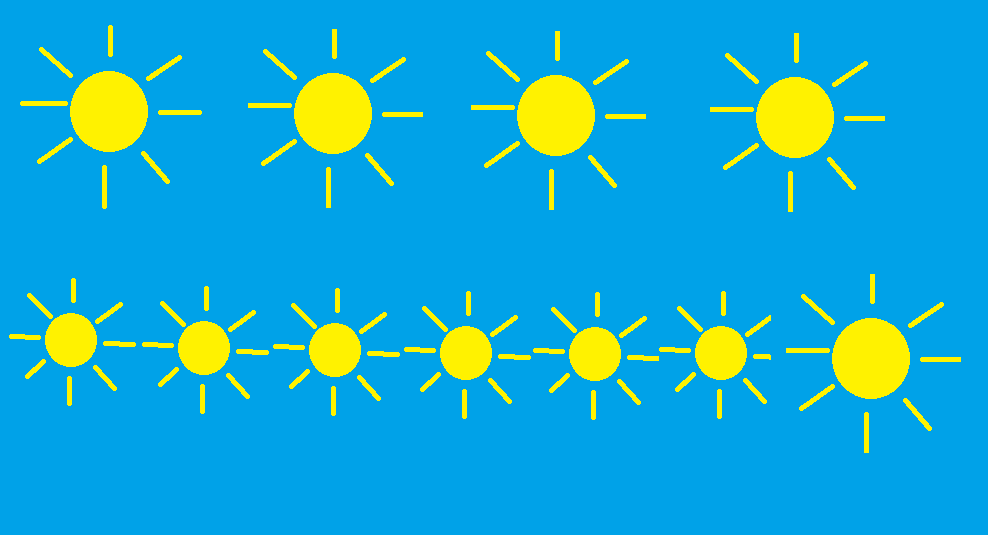 Музыкальный руководитель Свиридова И.В.